MCQ A1	The formula of ammonium sulfate is (NH4)2SO4.What is the empirical formula of ammonium sulfate?
A 	NHSO
B	NH2SO2
C 	NH4SO4
D 	N2H8SO4Your answer2	Which of the following metals is found uncombined in the Earth’s crust?
A 	aluminium				B 	gold
C 	sodium					D 	zinc	Your answer3	Which of these is a mixture?
A 	chlorine
B 	sodium
C 	sodium chloride
D 	sodium chloride solution	Your answer4	From the position of beryllium, Be, in the periodic table, beryllium is most likely to be A 	a metalB 	a halogenC 	a compoundD 	a gas at room temperature	Your answer5	Which product is formed when there is incomplete combustion of propane?
A 	sulfur dioxide
B 	oxygen
C 	hydrogen
D 	carbon monoxideYour answer6	Which of the following is the formula of a hydrocarbon?
A 	C6H5OH
B 	CH2OHCH2OH
C 	H2C=CHCH2CH3
D 	C6H12Cl2	Your answer7	The atomic number of lithium is 3.
The mass number of a lithium atom is 7.Which row of the table shows the number of protons, neutrons and electrons in
an atom of lithium-7?
Your answer8	Which of these mixtures shows formulae of substances that could be in the gaseous fraction of crude oil?A 	C2H4, C3H8, C4H10O
B 	C2H4, C3H7Br, C4H10
C 	C2H6, C3H8, C4H10
D 	C2H6, C3H7Br, C4H10O	Your answer9	One molecule of decane produced two molecules of propene, C3H6, and one molecule of product Z.C10H22 → 2C3H6 + product Z
What is the formula of product Z?A 	C4H8B 	C4H10C 	C7H14D 	C7H16	Your answer10	Alkanes and alkenes are hydrocarbons. The structure of a molecule of butane is shown.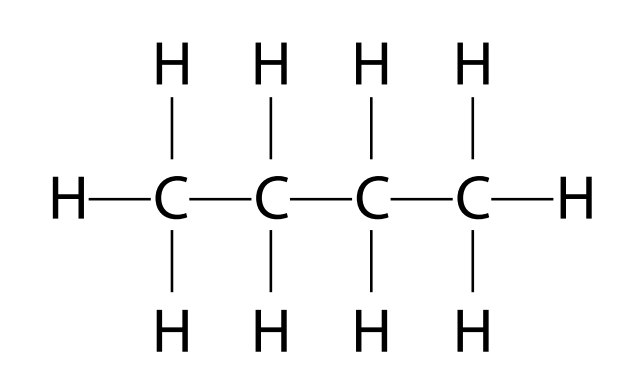 Which of the following is the empirical formula for butane?
A 	CH
B 	CH2
C 	C2H5
D 	C4H10	Your answer11	What type of reaction takes place between butene and steam?
A	addition
B 	dehydration
C 	neutralisation
D 	substitution	Your answer12	When iron reacts with dilute hydrochloric acid, a gas is given off and iron(II) chloride
is formed.a	Which gas is given off?A 	carbon dioxideB 	chlorineC 	hydrogenD 	oxygen	Your answerb	What is the formula of iron(II) chloride?
A 	FeCl					B 	Fe2Cl
C 	FeCl2					D 	Fe2Cl2	Your answer13	Sulfur trioxide is produced by reacting sulfur dioxide with oxygen. 2SO2(g)+ O2(g)qe 2SO3(g)What volume of oxygen, in cm3, would react completely with 500 cm3 sulfur dioxide?
A 	500 ÷ 2
B 	500
C 	500 × 2
D 	500 × 32Your answer14	Why does potassium iodide solution conduct electricity?A	It contains a metalB	It contains electrons which can moveC	It contains ions which can moveD	It contains water	Your answer15	What are the products of electrolysing potassium iodide solution?Product at cathode 	Product at anodeA		hydrogen 		iodineB		hydrogen 		oxygenC		potassium 		iodineD		potassium 		oxygen	Your answer16	Which product of the reaction shown is an alkane?A	C2H4B	C3H6C	C4H8D	C6H14	Your answer17	The hydrocarbon C4H8 was burnt in air. Incomplete combustion occurred.Which equation, A, B, C or D, correctly represents the incomplete combustion reaction?A 	C4H8 + 4O → 4CO + 4H2B 	C4H8 + 4O2 → 4CO + 4H2OC 	C4H8 + 6O2 → 4CO2 + 4H2OD 	C4H8 + 8O → 4CO2 + 4H2	Your answer18	Propanoic acid is a carboxylic acid.Which structure, A, B, C or D, shows propanoic acid?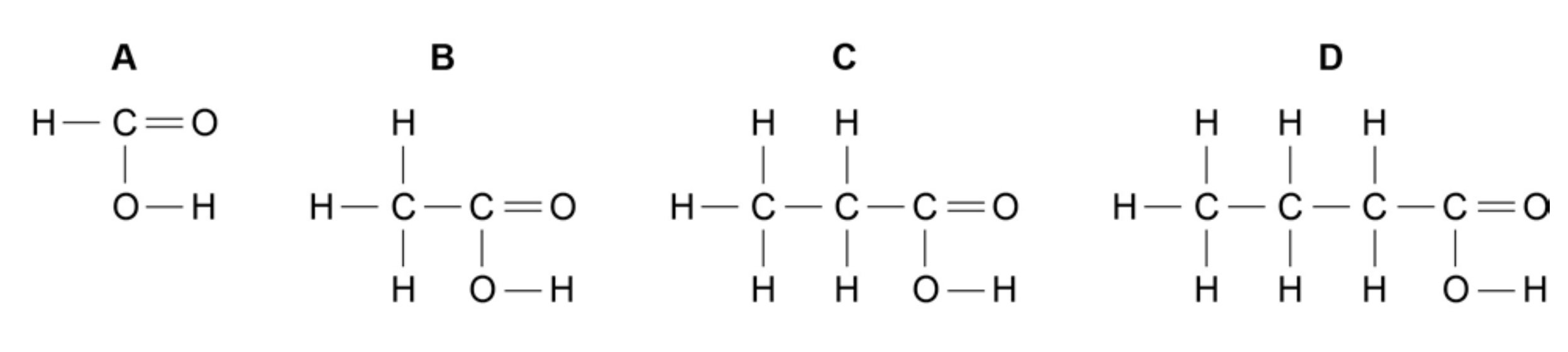 	Your answer19	A student tested a solution by adding aqueous sodium hydroxide. A precipitate was not seen because the reagent was added too quickly.
What could not have been present in the solution?A 	Al3+ B 	Ca2+ C 	NH4+ D 	Zn2+	Your answer20	Which substance has a giant molecular structure at room temperature?A 	methaneB 	sandC 	sodium chlorideD 	water	Your answer21	When a covalent liquid boils its molecules become more widely spaced.
Which property of the molecules has the most influence on the energy required to boil a covalent liquid?A 	the forces of attraction between the moleculesB 	the reactivity of the moleculesC 	the shape of the moleculesD 	the strength of the covalent bonds in the molecules	Your answer22	The atoms and  have the sameA 	nucleon number.B 	number of electrons.C 	number of neutrons.D 	proton number.	Your answer23	One mole of a sample of hydrated sodium sulphide contains 162g of water of crystallisation.
What is the correct formula of this compound?A 	Na2S.3H2O B 	Na2S.5H2O C 	Na2S.7H2O D 	Na2S.9H2O	Your answer24	The diagram shows the electrolytic production of aluminium.
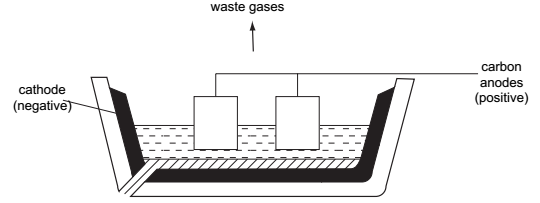 What are the products at the electrodes?			Negative electrode		Positive electrodeA			solid aluminium		hydrogenB			solid aluminium		oxygenC			liquid aluminium		hydrogenD			liquid aluminium 		oxygen	Your answer25	When dilute sulfuric acid is electrolysed between platinum electrodes, which statements are correct?
1 	Hydrogen is released at the cathode.
2 	Oxygen is released at the anode.
3 	Sulfur is released at the anode.
4 	The acid becomes more dilute.A 	1 and 2 B 	1 and 3 C 	2 and 4 D 	4 only	Your answer26	At 400°C the reaction between hydrogen and iodine reaches an equilibrium.H2(g) + I2(g) qe 2HI(g)            ∆H = –13kJWhich change in conditions would increase the percentage of hydrogen iodide in theequilibrium mixture?
A 	a decrease in pressure
B 	a decrease in temperature
C 	an increase in pressure
D 	an increase in temperatureYour answer27	Sulfur dioxide reacts with aqueous bromine according to the following equation.SO2(g) + Br2(aq) + 2H2O(l) → H2SO4(aq) + 2HBr(aq)Which element has been oxidised?
A 	bromine				B 	hydrogen
C 	oxygen					D 	sulfurYour answer28 	When 20 cm3 of a 2 mol/dm3 solution of potassium hydroxide is mixed with 20 cm3 of a 1 mol/dm3 solution of sulfuric acid, the temperature of the mixture rises.
What best explains this?A 	Sulfuric acid is a strong acid.B 	The potassium hydroxide solution is more concentrated than the sulfuric acid solution.C 	The reactants have a higher energy content than the products.D 	Potassium hydroxide is a very strong alkali.	Your answer29 	Which observation is typical of a solid non-metal element?A 	It reacts vigorously with chlorine.B 	It conducts electricity.C 	It has more than one oxidation state.D 	It forms an acidic oxide.	Your answer30	Which equation represents the reaction between hydrochloric acid and sodium hydroxide?A 	Cl- + Na+ → NaClB 	2H+ + O2– → H2OC	½O2 + H2 → H2OD 	H+ + OH- → H2O	Your answernumber of
protonsnumber of
neutronsnumber of
electronsA3 3 4B3 4 3C4 3 7D7 4 3